ПРИКАЗ № __-пг. Петропавловск – Камчатский	                      __ ________ 2019 годаВ целях реализации государственной программы Камчатского края «Развитие экономики и внешнеэкономической деятельности Камчатского края», утвержденной постановлением Правительства Камчатского края от 29.11.2013 № 521-ППРИКАЗЫВАЮ:1. Утвердить Порядок предоставления субсидий субъектам малого и среднего предпринимательства в целях возмещения части затрат, связанных с осуществлением деятельности в сфере туризма, согласно приложению.2. Разместить настоящий приказ на официальном сайте исполнительных органов государственной власти Камчатского края в сети Интернет: www.kamgov.ru.3. Настоящий приказ вступает в силу через 10 дней после дня его официального опубликования. Руководитель                                                                                              О.В. ГерасимоваПорядок предоставления субсидий субъектам малого и среднего предпринимательства в целях возмещения части затрат, связанных с осуществлением деятельности в сфере туризмаНастоящий Порядок предоставления субсидий субъектам малого и среднего предпринимательства в целях возмещения части затрат, связанных с осуществлением деятельности в сфере туризма (далее – Порядок) регламентирует предоставление субсидий субъектам малого и среднего предпринимательства (далее – СМСП), осуществляющим деятельность в сфере туризма, на создание или развитие инфраструктуры туризма в Камчатском крае (далее – субсидии).Субсидии предоставляются из краевого бюджета Агентством инвестиций и предпринимательства Камчатского края (далее - Агентство) в соответствии со сводной бюджетной росписью краевого бюджета в пределах лимитов бюджетных обязательств, доведенных Агентству на очередной финансовый год в рамках подпрограммы 2 «Развитие субъектов малого и среднего предпринимательства» государственной программы Камчатского края «Развитие экономики и внешнеэкономической деятельности в Камчатском крае», утвержденной постановлением Правительства Камчатского края от 29.11.2013 № 521-П.2. Субсидии предоставляются субъектам малого и среднего предпринимательства в целях возмещения части затрат, связанных с осуществлением деятельности в сфере туризма. 3. Субсидия предоставляется в целях возмещения части затрат, произведенных СМСП не ранее 01.01.2018 года и связанных с: 1) работами по строительству, реконструкции объектов капитального строительства, относящихся к объектам нежилого фонда, с целью их использования в качестве объектов инфраструктуры туризма, а также приобретением строительных материалов, оборудования для строительства, реконструкции объектов капитального строительства, относящихся к объектам нежилого фонда, с целью их использования в качестве объектов инфраструктуры туризма (под объектами инфраструктуры туризма в настоящем Порядке понимаются гостиницы, туристические базы, кемпинги и иные средства размещения, вместимостью от 10 и более спальных мест);2)  работами по строительству объектов транспортной, коммунальной и энергетической инфраструктур, нестационарных (временных) объектов инфраструктуры туризма в рекреационных зонах, а также приобретением строительных материалов, оборудования для строительства объектов транспортной, коммунальной и энергетической инфраструктур, нестационарных (временных) объектов инфраструктуры туризма в рекреационных зонах;5) услугами подключения, технологического присоединения к сетям энергетической и коммунальной инфраструктуры объектов инфраструктуры туризма на земельных участках, предназначенных для реализации проектов в сфере туризма.4. Размер субсидии составляет 50% от затрат, произведенных СМСП, но не более 3 000 тыс. рублей на одного СМСП или в пределах суммы остатка выделенных из краевого бюджета лимитов денежных средств на дату принятия решения о предоставлении субсидии. СМСП может обратиться за предоставлением субсидии повторно после окончания срока действия договора о предоставлении субсидии.5. СМСП на дату обращения за предоставлением субсидии должен соответствовать следующим условиям:1) заявитель является СМСП в соответствии с Федеральным законом от 24.07.2007 № 209-ФЗ «О развитии малого и среднего предпринимательства в Российской Федерации»;2) СМСП не является кредитной организацией, страховой организацией (за исключением потребительских кооперативов), инвестиционным фондом, негосударственным пенсионным фондом, профессиональным участником рынка ценных бумаг, ломбардом;3) СМСП не является участником соглашений о разделе продукции;4) СМСП не осуществляет предпринимательскую деятельность в сфере игорного бизнеса;5) СМСП не является в порядке, установленном законодательством Российской Федерации о валютном регулировании и валютном контроле, нерезидентом Российской Федерации (за исключением случаев, предусмотренных международными договорами Российской Федерации);6) СМСП не осуществляет производство и (или) реализацию подакцизных товаров, а также добычу и (или) реализацию полезных ископаемых (за исключением общераспространенных полезных ископаемых);СМСП - юридическое лицо не должно находиться в процессе реорганизации, ликвидации, банкротства, а СМСП - индивидуальный предприниматель не должен прекратить деятельность в качестве индивидуального предпринимателя;8) СМСП состоит на налоговом учете на территории Камчатского края и осуществляет предпринимательскую деятельность на территории Камчатского края;9) наличие в выписке из Единого государственного реестра индивидуальных предпринимателей или юридических лиц вида(ов) деятельности, соответствующего(их) осуществляемому(ым) СМСП виду(ам) предпринимательской деятельности;10) отсутствие у СМСП:а) неисполненной обязанности по уплате налогов, сборов, страховых взносов, пеней, штрафов, процентов, подлежащих уплате в соответствии с законодательством Российской Федерации о налогах и сборах;б) просроченной задолженности по выплате заработной платы (при наличии работников);11) предусмотреть создание трех или более рабочих мест в течение первого календарного года после даты заключения договора о предоставлении субсидии в финансово-экономическом обосновании проекта и(или) сохранение созданных трех и более рабочих места в результате произведенных затрат в финансово-экономическом обосновании проекта;12) при определении размера субсидии учитываются только затраты СМСП, указанные в части 3 настоящего порядка, которые произведены заявителем не ранее 01.01.2018 (в качестве подтверждения использования СМСП собственных средств не принимаются расходы, произведенные по сделкам с физическими лицами, не зарегистрированными в качестве индивидуальных предпринимателей, а также расходы, произведенные до даты государственной регистрации СМСП);13) соответствие финансово-экономического обоснования проекта критериям, утвержденным Агентством;14) отсутствие в отношении СМСП решения об отказе в предоставлении государственной поддержки в связи с представлением им недостоверных документов и (или) сведений, принятого в течение трех лет, предшествующих дате подачи заявления на предоставление субсидии и документов, прилагаемых к нему;15) СМСП в текущем финансовом году не являлся получателем субсидии субъектам малого и среднего предпринимательства, осуществляющим деятельность на земельных участках, предоставленных в соответствии с Федеральным законом от 1 мая 2016 года № 119-ФЗ «Об особенностях предоставления гражданам земельных участков, находящихся в государственной или муниципальной собственности и расположенных на территориях субъектов Российской Федерации, входящих в состав Дальневосточного федерального округа, и о внесении изменений в отдельные законодательные акты Российской Федерации», субсидии субъектам малого и среднего предпринимательства на строительство тепличного комплекса, субсидии субъектам малого и среднего предпринимательства, осуществляющим деятельность в сфере туризма;16) представление полного перечня документов, необходимых для получения субсидии (для индивидуальных предпринимателей и глав крестьянских (фермерских) хозяйств – согласно приложению 1 к настоящему Порядку; для юридических лиц – согласно приложению 3 к настоящему Порядку);17) отсутствие просроченной задолженности по возврату в бюджет бюджетной системы Российской Федерации, из которого планируется предоставление субсидии в соответствии с правовым актом, субсидий, бюджетных инвестиций, предоставленных в том числе в соответствии с иными правовыми актами, и иной просроченной задолженности перед бюджетом бюджетной системы Российской Федерации, из которого планируется предоставление субсидии в соответствии с правовым актом;18) СМСП не должны являться иностранными юридическими лицами, а также российскими юридическими лицами, в уставном (складочном) капитале которых доля участия иностранных юридических лиц, местом регистрации которых является государство или территория, включенные в утверждаемый Министерством финансов Российской Федерации перечень государств и территорий, предоставляющих льготный налоговый режим налогообложения и (или) не предусматривающих раскрытия и предоставления информации при проведении финансовых операций (офшорные зоны) в отношении таких юридических лиц, в совокупности превышает 50 процентов;19) получатели субсидий не должны получать средства из бюджета бюджетной системы Российской Федерации, из которого планируется предоставление субсидии в соответствии с правовым актом, на основании иных нормативных правовых актов или муниципальных правовых актов на цели, указанные в части 3 настоящего Порядка;20) СМСП - юридическому лицу запрещается приобретать иностранную валюту за счет полученных из краевого бюджета средств, за исключением операций, осуществляемых в соответствии с валютным законодательством Российской Федерации при закупке (поставке) высокотехнологичного импортного оборудования, сырья и комплектующих изделий;21) наличие прав на земельный(ые) участок(ки), имеющий(ие) соответствующий вид разрешенного использования и предназначенный(ые) для строительства и (или) реконструкции объекта(ов) инфраструктуры туризма, относящегося(иеся) к объекту(ам) нежилого фонда, и(или) реконструкции объекта(ов) капитального строительства в объект(ы) инфраструктуры туризма, относящийся(ихся) к объектам нежилого фонда, и (или) для размещения объекта(ов) транспортной, коммунальной и энергетической инфраструктуры, необходимой для функционирования объекта(ов) инфраструктуры туризма и (или) реализации проектов в сфере туризма;22) наличие прав на объект(ы) инфраструктуры туризма, относящийся(ихся) к объектам нежилого фонда, подлежащий(ие) реконструкции и (или) наличие прав на объект(ы) капитального строительства, подлежащий(ие) реконструкции в объект(ы) инфраструктуры туризма и (или) на объект(ы) незавершенного строительства, предназначенный(ых) для строительства объектов инфраструктуры туризма.6. СМСП представляет заявление на предоставление субсидии и документы, прилагаемые к нему (далее – заявка) в автономную некоммерческую организацию «Камчатский центр поддержки предпринимательства» (далее – Центр) в сроки, определенные Агентством. Уведомление о начале и окончании сроков приема заявок размещается Агентством на официальном сайте исполнительных органов государственной власти Камчатского края в сети Интернет по адресу: http://www.kamgov.ru.7. Заявки принимаются в рабочие дни, с понедельника по четверг с 9.00 часов до 12.30 часов и с 13.30 часов до 17.00 часов местного времени, по пятницам с 9.00 часов до 13.00 часов местного времени. Заявка может быть передана в Центр курьерской службой доставки, направлена посредством почтовой связи или представлена лично СМСП либо его представителем. В случае личного представления заявки СМСП либо его представителем копии документов, необходимых для получения субсидии, представляются с предъявлением оригиналов для сверки. При направлении заявки в Центр курьерской службой доставки либо посредством почтовой связи копии документов, необходимых для получения субсидии, представляются заверенными надлежащим образом.8. Заявки регистрируются в журнале регистрации заявлений на предоставление субсидий. В случае личного представления заявки СМСП либо его представителем в Центр запись регистрации включает в себя номер по порядку, наименование СМСП, дату, время, подпись и расшифровку подписи лица, представившего заявку, подпись и расшифровку подписи лица, принявшего заявку. При поступлении заявки в Центр посредством почтовой связи либо через курьерскую службу доставки запись регистрации включает в себя номер по порядку, наименование СМСП, дату, время, подпись и расшифровку подписи лица, принявшего заявку. 9. Датой и временем поступления заявки считаются дата и время их получения Центром.10. В случае одновременного поступления в Центр двух или более заявок, направленных посредством почтовой связи, последовательность их регистрации устанавливается в соответствии с датой их отправления.11. Заявки, поступившие в Центр до начала либо после окончания срока приема заявок, в журнале регистрации заявлений на предоставление субсидий не регистрируются, к рассмотрению не допускаются и в течение 5 рабочих дней со дня их поступления в Центр возвращаются СМСП.12. Центр в течение 3-х рабочих дней со дня поступления заявки запрашивает у Агентства следующую информацию:1) сведения о наличии либо отсутствии принятого ранее в отношении СМСП решения об оказании аналогичной поддержки (поддержки, условия оказания которой совпадают, включая форму, вид поддержки и цели ее оказания) и об истечении срока ее оказания;2) сведения о признании СМСП допустившим нарушение Порядка и условий оказания поддержки, в том числе не обеспечившим целевое использование средств поддержки, с момента которого прошло менее трех лет;3) сведения о СМСП, содержащиеся в Едином государственном реестре юридических лиц либо в Едином государственном реестре индивидуальных предпринимателей, сведения о наличии у СМСП неисполненной обязанности по уплате налогов, сборов, страховых взносов, пеней, штрафов, процентов, подлежащих уплате в соответствии с законодательством Российской Федерации о налогах и сборах;4) сведения о наличии у СМСП просроченной задолженности по возврату в бюджет бюджетной системы Российской Федерации, из которого планируется предоставление субсидии в соответствии с правовым актом, субсидий, бюджетных инвестиций, предоставленных в том числе в соответствии с иными правовыми актами, и иная просроченная задолженность перед бюджетом бюджетной системы Российской Федерации, из которого планируется предоставление субсидии в соответствии с правовым актом;5) сведения о наличии действующей государственной поддержки, на дату предоставления документов на получения субсидии, из бюджета бюджетной системы Российской Федерации, из которого планируется предоставление субсидии в соответствии с правовым актом, на основании иных нормативных правовых актов или муниципальных правовых актов на цели, указанные в части 3 настоящего Порядка.13. Агентство в течение 10 рабочих дней со дня поступления запроса представляет в Центр сведения, указанные в части 12 настоящего Порядка.14. Заявки рассматриваются комиссией, созданной Агентством (далее в настоящем Порядке - комиссия), в порядке их поступления.Состав комиссии и порядок ее деятельности утверждаются приказом Агентства.15. По результатам рассмотрения заявки комиссия формирует рекомендацию о предоставлении субсидии либо об отказе в предоставлении субсидии, которая отражается в протоколе заседания комиссии.16. Протокол заседания комиссии направляется в Агентство в течение 3 рабочих дней со дня проведения заседания комиссии.17. Решение о предоставлении субсидии либо об отказе в ее предоставлении принимается Агентством с учетом рекомендации комиссии.Решение о предоставлении субсидии либо об отказе в ее предоставлении принимается в течение 30 рабочих дней со дня поступления заявления о предоставлении субсидии в Центр.18. СМСП вправе отозвать заявку в любое время до момента рассмотрения ее Комиссией, о чем вносится соответствующая запись в журнал регистрации заявлений на предоставление субсидий. После рассмотрения Комиссией заявка возврату не подлежит.19. Основаниями для отказа в предоставлении субсидии являются:1) непредставление или представление не в полном объеме документов, предусмотренных пунктом 16 части 5 настоящего Порядка;2) предоставление СМСП недостоверных сведений и (или) документов;3) несоответствие СМСП условиям предоставления субсидий, установленных настоящим Порядком;4) ранее в отношении СМСП было принято решение об оказании аналогичной поддержки (поддержки, условия оказания которой совпадают, включая форму, вид поддержки и цели ее оказания) и сроки ее оказания не истекли;5) с момента признания СМСП допустившим нарушение порядка и условий оказания поддержки, в том числе не обеспечившим целевое использование средств поддержки, прошло менее трех лет.20. В случае принятия решения об отказе в предоставлении субсидии Центр в течение 5 календарных дней со дня принятия такого решения направляет в адрес СМСП уведомление о принятом решении с обоснованием причин отказа.21. В случае принятия решения о предоставлении субсидии Центр в течение 5 календарных дней со дня принятия такого решения направляет в адрес СМСП уведомление о принятом решении и подготавливает договор о предоставлении субсидии в соответствии с типовой формой, установленной Министерством финансов Камчатского края. Агентство в течение 5 рабочих дней со дня принятия решения о предоставлении субсидии заключает с СМСП договор о предоставлении субсидии.В случае если СМСП не подписал договор о предоставлении субсидии в течение 5 рабочих дней со дня принятия Агентством решения о предоставлении субсидии, это расценивается как отказ СМСП от получения субсидии.23. Субсидия предоставляется путем перечисления денежных средств Агентством на расчетный счет СМСП в течение 5 рабочих дней с момента заключения договора о предоставлении субсидии.24.Обязательным условием предоставления субсидии, включаемым в договор о предоставлении субсидии, является создание трех и более рабочих мест в течение первого календарного года после даты заключения договора о предоставлении субсидии, с сохранением созданных рабочих мест в течение действия договора о предоставлении субсидии, и(или) сохранение созданных трех и более рабочих мест в результате произведенных затрат в течение действия договора о предоставлении субсидии.25. СМСП представляет в Центр информацию о:1) финансово-экономических показателях своей деятельности по форме и в сроки, утвержденные Агентством и указанные в договоре о предоставлении субсидии;2) исполнении обязательства, установленного частью 24 настоящего Порядка, в сроки, указанные в договоре о предоставлении субсидии.26. В течение действия договора о предоставлении субсидии объект(ы) инфраструктуры туризма, затраты на строительство (реконструкцию) которого(ых) были возмещены за счет средств субсидии, не может (не могут) быть передан(ы) или реализован(ы) третьим лицам.27. Средства субсидии подлежат возврату на лицевой счет Агентства в течение 30 календарных дней со дня получения уведомления Центра в следующих случаях:1) нарушения СМСП условий и порядка предоставления субсидии, договора о предоставлении субсидии, в том числе выявленные по фактам проверки; 2) установления факта представления недостоверных сведений и (или) документов.28. Решение о возврате средств субсидии принимает Агентство.30. Уведомление о возврате средств субсидии направляется Центром СМСП в течение 5 календарных дней со дня выявления обстоятельств, указанных в части 27 настоящего Порядка.31. В случае невозврата СМСП средств субсидии в течение 30 календарных дней со дня получения уведомления Центра, средства субсидии подлежат взысканию Агентством в судебном порядке.32. Обязательным условием предоставления субсидии, включаемым в договор о предоставлении субсидии, является согласие СМСП на осуществление Агентством и органами государственного финансового контроля проверок соблюдения СМСП условий, целей и порядка предоставления субсидии.33. Органы государственного финансового контроля осуществляют обязательную проверку соблюдения условий, целей и порядка предоставления субсидий СМСП. 34. Агентство осуществляет контроль за реализацией настоящего порядка в соответствии с Бюджетным кодексом Российской Федерации.Перечень документов, предоставляемых индивидуальными предпринимателями для получения субсидий субъектам малого и среднего предпринимательства в целях возмещения части затрат, связанных с осуществлением деятельности в сфере туризмаЗаявление по форме согласно Приложению № 2 к Порядку.Копия всех страниц паспорта индивидуального предпринимателя или главы крестьянского (фермерского) хозяйства.Финансово-экономическое обоснование проекта по форме согласно Приложению 5 к Порядку на бумажном носителе и в электронном виде.Копии документов, подтверждающих затраты индивидуального предпринимателя или главы крестьянского (фермерского) хозяйства на затраты, указанные в части 3 настоящего Порядка, произведенные не ранее 01.01.2018 года:1) для подтверждения оплаты безналичным расчетом и получения товаров, имущества, выполнения работ, услуг у индивидуального предпринимателя, главы крестьянского (фермерского) хозяйства или юридического лица:а) платежное поручение с отметкой банка;б) указанный в платежном поручении документ, на основании которого была произведена оплата;в) документ, подтверждающий получение товара, имущества, (накладная, товарная накладная, акт приема-передачи, товарно-транспортная накладная, требование-накладная, расходная накладная, универсальный передаточный документ), или выполнение услуги, работы (акт выполненных работ, акт оказанных услуг);2) для подтверждения оплаты наличным расчетом и получения товаров, имущества, выполнения работ, услуг у индивидуального предпринимателя, главы крестьянского (фермерского) хозяйства или юридического лица:а) кассовый чек;б) документ, подтверждающий получение товара, имущества (накладная, товарная накладная, акт приема-передачи, товарно-транспортная накладная, требование-накладная, расходная накладная, универсальный передаточный документ), или выполнение услуги, работы (акт выполненных работ, акт оказанных услуг).5. Копии документов, подтверждающих наличие прав на земельный(ые) участок(ки), имеющий(ие) соответствующий вид разрешенного использования и предназначенный(ые) для реализации проектов в сфере туризма и(или) для строительства объекта(ов) инфраструктуры туризма и (или) реконструкции объекта(ов) инфраструктуры туризма и(или) реконструкции объектов капитального строительства в объект(ы) инфраструктуры туризма и(или) строительство объекта(ов) незавершенного строительства в объект(ы) инфраструктуры туризма и (или) для строительства объекта(ов) транспортной, коммунальной и энергетической инфраструктуры, необходимой(ых) для функционирования объекта(ов) инфраструктуры туризма. В случае предоставления в качестве документа, подтверждающего наличие прав на земельный участок, договора аренды, срок которого составляет 1 год и более, предоставляется копия договора аренды с отметкой о государственной регистрации данного договора.6. Копии документов, подтверждающих наличие прав на объект(ы) инфраструктуры туризма, подлежащий(ие) реконструкции и (или) на объект(ы) капитального строительства, подлежащий(ие) реконструкции в объект(ы) инфраструктуры туризма. В случае предоставления в качестве документа, подтверждающего наличие прав на объект капитального строительства договора аренды, срок которого составляет более 1 года предоставляется копия договора аренды с отметкой о государственной регистрации данного договора.7. Копии следующих документов:- проекта освоения лесов, согласованного Агентством лесного хозяйства и охраны животного мира Камчатского края (при создании объектов на землях лесного фонда);- документов, подтверждающих согласование с КГБУ «Природный парк «Вулканы Камчатки» (при создании объектов на землях указанного учреждения);- документов, подтверждающих согласование с Северо-Восточным ТУ «Росрыболовства» (при создании объектов в водоохраной зоне).8. Копия разрешения на строительство и (или) реконструкцию объекта(ов) капитального строительства (в случае строительства и (или) реконструкции объекта(ов) капитального строительства).Заявление о соответствии вновь созданного юридического лица и вновь зарегистрированного индивидуального предпринимателя условиям отнесения к субъектам малого и среднего предпринимательства, установленным Федеральным законом от 24 июля 2007 года № 209-ФЗ "О развитии малого и среднего предпринимательства в Российской Федерации" согласно Приложению № 6 к Порядку (предоставляется СМСП, срок с даты государственной регистрации которых составляет менее одного года).Заявлениена предоставление субсидии субъектам малого и среднего предпринимательства в целях возмещения части затрат, связанных с осуществлением деятельности в сфере туризма(для индивидуального предпринимателя, главы крестьянского (фермерского) хозяйства)Настоящим подтверждаю следующую информацию о:________________________________________________________________________наименование субъекта малого (среднего) предпринимательстване являюсь участником соглашений о разделе продукции;не осуществляю предпринимательскую деятельность в сфере игорного бизнеса;не осуществляю производство и (или) реализацию подакцизных товаров, а также добычу и (или) реализацию полезных ископаемых, за исключением общераспространенных полезных ископаемых;не являюсь в порядке, установленном законодательством Российской Федерации о валютном регулировании и валютном контроле, нерезидентом Российской Федерации, за исключением случаев, предусмотренных международными договорами Российской Федерации;не нахожусь в стадии прекращения деятельности в качестве индивидуального предпринимателя, главы крестьянского (фермерского) хозяйства).Приложение:Справка об отсутствии задолженности по выплате заработной платы по состоянию на дату подписания заявления на предоставление субсидии либо справка об отсутствии работников по состоянию на дату подписания заявления на предоставление субсидии (Приложение № 1);Согласие на обработку персональных данных клиентов (Приложение № 2).С порядком предоставления субсидий субъектам малого и среднего предпринимательства в целях возмещения части затрат, связанных с осуществлением деятельности в сфере туризма,ознакомлен(а).Справка(заполняется ИП, главой крестьянского (фермерского) хозяйства, при наличии работников)Настоящим сообщаю, что задолженность по выплате заработной платы перед работниками у __________________________________________  по состоянию на ___.___._____г отсутствует.______________________ /_______________/	_________	датаСправка(заполняется ИП, главой крестьянского (фермерского) хозяйства при отсутствии работников)Настоящим сообщаю, что работники у _______________________________________________по состоянию на ___.___._____г отсутствуют.______________________ /_______________/	____________	датаСОГЛАСИЕ НА ОБРАБОТКУ ПЕРСОНАЛЬНЫХ ДАННЫХ КЛИЕНТОВ(заполняется индивидуальным предпринимателем, главой крестьянского (фермерского) хозяйства)Я, субъект персональных данных ___________________________________________________,(ФИО)зарегистрирован/а ________________________________________________________________,(адрес)________________________________________________________________________________,(серия и номер документа, удостоверяющего личность, кем и когда выдан)даю согласие свободно, своей волей и в своем интересе АНО «КЦПП», расположенному по адресу г. Петропавловск-Камчатский, проспект Карла Маркса, д. 23, на обработку со следующими условиями:1.	Данное Согласие дается на обработку персональных данных, как без использования средств автоматизации, так и с их использованием.2.	Согласие дается на обработку следующих моих персональных данных:1)	Персональные данные, не являющиеся специальными или биометрическими: Фамилия, имя, отчество; Дата рождения; Место Рождения; Гражданство; Реквизиты документа, удостоверяющего личность; Идентификационный номер налогоплательщика; Основной государственный регистрационный номер; Адрес регистрации и проживания; Номера контактных телефонов; Адреса электронной почты; Место работы и занимаемая должность; Сведения о доходах; Сведения о банковских счетах; Сведения об образовании; Сведения о социальном положении; Сведения о группе инвалидности.2)	Биометрические персональные данные: Ксерокопия фотографии с документа, удостоверяющего личность.3.	Следующие персональные данные являются общедоступными: Фамилия, имя, отчество; Адрес регистрации и проживания; Место работы и занимаемая должность; Идентификационный номер налогоплательщика; Основной государственный регистрационный номер; Номера контактных телефонов; Адреса электронной почты.4.	Цель обработки персональных данных: Соблюдение требований Конституции Российской Федерации, федеральных законов и иных нормативно правовых актов, внутренних актов АНО «КЦПП» связанных с реализацией мер государственной поддержки, предоставляемой субъектам малого и среднего предпринимательства в рамках государственной программы.5.	Основанием для обработки персональных данных являются: Ст. 24 Конституции Российской Федерации; ст.6 Федерального закона от 27.07.2006 № 152-ФЗ «О персональных данных», Устав АНО «КЦПП», локальные нормативно-правовые акты АНО «КЦПП».6.	В ходе обработки с персональными данными будут совершены следующие действия: сбор; запись; систематизация; накопление; хранение; уточнение (обновление, изменение); извлечение; использование; передачу (распространение, предоставление, доступ); обезличивание; блокирование; удаление; уничтожение.7.	Передача персональных данных третьим лицам осуществляется на основании законодательства Российской Федерации, договора с участием субъекта персональных данных или с согласия субъекта персональных данных. Я даю свое согласие на возможную передачу своих персональных данных следующим третьим лицам: Агентство инвестиций и предпринимательства Камчатского края.8.	Персональные данные обрабатываются до окончания обработки. Так же обработка персональных данных может быть прекращена по запросу субъекта персональных данных. Хранение персональных данных, зафиксированных на бумажных носителях, осуществляется согласно Федеральному закону № 125-ФЗ «Об архивном деле в Российской Федерации» и иным нормативно правовым актам в области архивного дела и архивного хранения.9.	Согласие дается, в том числе, на информационные (рекламные) оповещения.10.	Согласие может быть отозвано субъектом персональных данных или его представителем, путем направления письменного заявления АНО «КЦПП» или его представителю по адресу, указанному в начале данного Согласия.11.	В случае отзыва субъектом персональных данных или его представителем согласия на обработку персональных данных АНО «КЦПП» вправе продолжить обработку персональных данных без согласия субъекта персональных данных при наличии оснований, указанных в пунктах 2 – 11 части 1 статьи 6, части 2 статьи 10 и части 2 статьи 11 Федерального закона от 27.07.2006 № 152-ФЗ «О персональных данных».12.	Настоящее согласие действует все время до момента прекращения обработки персональных данных, указанных в п.8 и п.10 данного Согласия.	                _____________________	/	_____________________	                            фамилия и инициалы	                                                      	подписьПеречень документовпредставляемых юридическими лицами для получения субсидий субъектам малого и среднего предпринимательства в целях возмещения части затрат, связанных с осуществлением деятельности в сфере туризмаЗаявление по форме согласно Приложению № 4 к Порядку.Копия устава юридического лица.Копии документов, подтверждающих полномочия руководителя юридического лица на осуществление действий от имени юридического лица.Копия всех страниц паспорта руководителя юридического лица.Финансово-экономическое обоснование проекта по форме согласно Приложению 5 к Порядку на бумажном носителе и в электронном виде. Копии документов, подтверждающих затраты индивидуального предпринимателя или главы крестьянского (фермерского) хозяйства на затраты, указанные в части 3 настоящего Порядка, произведенные не ранее 01.01.2016 года:1) для подтверждения оплаты безналичным расчетом и получения товаров, имущества, выполнение работ, услуг у индивидуального предпринимателя, главы крестьянского (фермерского) хозяйства или юридического лица:а) платежное поручение с отметкой банка;б) указанный в платежном поручении документ, на основании которого была произведена оплата;в) документ, подтверждающий получение товара, имущества (накладная, товарная накладная, акт приема-передачи, товарно-транспортная накладная, требование-накладная, расходная накладная, универсальный передаточный документ), или выполнение услуги, работы (акт выполненных работ, акт оказанных услуг);2) для подтверждения оплаты наличным расчетом и получения товаров, имущества, выполнение работ, услуг у индивидуального предпринимателя, главы крестьянского (фермерского) хозяйства или юридического лица:а) кассовый чек;б) документ, подтверждающий получение товара, имущества (накладная, товарная накладная, акт приема-передачи, товарно-транспортная накладная, требование-накладная, расходная накладная, универсальный передаточный документ), или выполнение услуги, работы (акт выполненных работ, акт оказанных услуг).7. Копии документов, подтверждающих наличие прав на земельный(ые) участок(ки), имеющий(ие) соответствующий вид разрешенного использования и предназначенный(ые) для реализации проектов в сфере туризма и(или) для строительства объекта(ов) инфраструктуры туризма и (или) реконструкции объекта(ов) инфраструктуры туризма и(или) реконструкции объектов капитального строительства в объект(ы) инфраструктуры туризма и(или) строительство объекта(ов) незавершенного строительства в объект(ы) инфраструктуры туризма и (или) для строительства объекта(ов) транспортной, коммунальной и энергетической инфраструктуры, необходимой(ых) для функционирования объекта(ов) инфраструктуры туризма. В случае предоставления в качестве документа, подтверждающего наличие прав на земельный участок, договора аренды, срок которого составляет 1 год и более, предоставляется копия договора аренды с отметкой о государственной регистрации данного договора.8. Копии документов, подтверждающих наличие прав на объект(ы) инфраструктуры туризма капитального строительства, подлежащий(ие) реконструкции и (или) на объект(ы) капитального строительства, подлежащий(ие) реконструкции в объект(ы) инфраструктуры туризма. В случае предоставления в качестве документа, подтверждающего наличие прав на объект капитального строительства договора аренды, срок которого составляет более 1 года предоставляется копия договора аренды с отметкой о государственной регистрации данного договора.9. Копии следующих документов:- проекта освоения лесов, согласованный Агентством лесного хозяйства и охраны животного мира Камчатского края (при создании объектов на землях лесного фонда);- документов, подтверждающих согласование с КГБУ «Природный парк «Вулканы Камчатки» (при создании объектов на землях указанного учреждения);- документов, подтверждающих согласование с Северо-Восточным ТУ «Росрыболовства» (при создании объектов в водоохраной зоне).10. Копия разрешения на строительство и (или) реконструкцию объекта(ов) капитального строительства (в случае строительства и (или) реконструкции объекта(ов) капитального строительства).Заявление о соответствии вновь созданного юридического лица и вновь зарегистрированного индивидуального предпринимателя условиям отнесения к субъектам малого и среднего предпринимательства, установленным Федеральным законом от 24 июля 2007 года № 209-ФЗ "О развитии малого и среднего предпринимательства в Российской Федерации" согласно Приложению № 6 к Порядку (предоставляется СМСП, срок с даты государственной регистрации которых составляет менее одного года).Заявлениена предоставление субсидии субъектам малого и среднего предпринимательства в целях возмещения части затрат, связанных с осуществлением деятельности в сфере туризма (для юридического лица)Настоящим подтверждаю следующую информацию о:________________________________________________________________________наименование субъекта малого (среднего) предпринимательстване является кредитной организацией, страховой организацией, инвестиционным фондом, негосударственным пенсионным фондом, профессиональным участником рынка ценных бумаг, ломбардом;не является участником соглашений о разделе продукции;не осуществляет предпринимательскую деятельность в сфере игорного бизнеса;не осуществляет производство и (или) реализацию подакцизных товаров, а также добычу и (или) реализацию полезных ископаемых, за исключением общераспространенных полезных ископаемых;не является в порядке, установленном законодательством Российской Федерации о валютном регулировании и валютном контроле, нерезидентом Российской Федерации, за исключением случаев, предусмотренных международными договорами Российской Федерации;не находится в стадии реорганизации, ликвидации, несостоятельности (банкротства).Приложение:Справка об отсутствии задолженности по выплате заработной платы по состоянию на дату подписания заявления на предоставление субсидии (Приложение № 1);Согласие на обработку персональных данных клиентов (Приложение № 2).С порядком предоставления субсидий субъектам малого и среднего предпринимательства в целях возмещения части затрат, связанных с осуществлением деятельности в сфере туризма, ознакомлен(а).СправкаНастоящим сообщаю, что задолженность по выплате заработной платы перед работниками у __________________________________________ по состоянию на ___.___._____г отсутствует.______________________ /_______________/	_________	датаСОГЛАСИЕ НА ОБРАБОТКУ ПЕРСОНАЛЬНЫХ ДАННЫХ КЛИЕНТОВ(заполняется руководителем юридического лица)Я, субъект персональных данных ____________________________________________________,(ФИО)зарегистрирован/а _________________________________________________________________,(адрес)_________________________________________________________________________________,(серия и номер документа, удостоверяющего личность, кем и когда выдан)даю согласие свободно, своей волей и в своем интересе АНО «КЦПП», расположенному по адресу г. Петропавловск-Камчатский, проспект Карла Маркса, д. 23, на обработку со следующими условиями:1.	Данное Согласие дается на обработку персональных данных, как без использования средств автоматизации, так и с их использованием.2.	Согласие дается на обработку следующих моих персональных данных:1)	Персональные данные, не являющиеся специальными или биометрическими: Фамилия, имя, отчество; Дата рождения; Место Рождения; Гражданство; Реквизиты документа, удостоверяющего личность; Идентификационный номер налогоплательщика; Основной государственный регистрационный номер; Адрес регистрации и проживания; Номера контактных телефонов; Адреса электронной почты; Место работы и занимаемая должность; Сведения о доходах; Сведения о банковских счетах; Сведения об образовании; Сведения о социальном положении; Сведения о группе инвалидности.2)	Биометрические персональные данные: Ксерокопия фотографии с документа, удостоверяющего личность.3.	Следующие персональные данные являются общедоступными: Фамилия, имя, отчество; Адрес регистрации и проживания; Место работы и занимаемая должность; Идентификационный номер налогоплательщика; Основной государственный регистрационный номер; Номера контактных телефонов; Адреса электронной почты.4.	Цель обработки персональных данных: Соблюдение требований Конституции Российской Федерации, федеральных законов и иных нормативно правовых актов, внутренних актов АНО «КЦПП» связанных с реализацией мер государственной поддержки, предоставляемой субъектам малого и среднего предпринимательства в рамках государственной программы.5.	Основанием для обработки персональных данных являются: Ст. 24 Конституции Российской Федерации; ст.6 Федерального закона от 27.07.2006 № 152-ФЗ «О персональных данных», Устав АНО «КЦПП», локальные нормативно-правовые акты АНО «КЦПП».6.	В ходе обработки с персональными данными будут совершены следующие действия: сбор; запись; систематизация; накопление; хранение; уточнение (обновление, изменение); извлечение; использование; передачу (распространение, предоставление, доступ); обезличивание; блокирование; удаление; уничтожение.7.	Передача персональных данных третьим лицам осуществляется на основании законодательства Российской Федерации, договора с участием субъекта персональных данных или с согласия субъекта персональных данных. Я даю свое согласие на возможную передачу своих персональных данных следующим третьим лицам: Агентство инвестиций и предпринимательства Камчатского края.8.	Персональные данные обрабатываются до окончания обработки. Так же обработка персональных данных может быть прекращена по запросу субъекта персональных данных. Хранение персональных данных, зафиксированных на бумажных носителях, осуществляется согласно Федеральному закону № 125-ФЗ «Об архивном деле в Российской Федерации» и иным нормативно правовым актам в области архивного дела и архивного хранения.9.	Согласие дается, в том числе, на информационные (рекламные) оповещения.10.	Согласие может быть отозвано субъектом персональных данных или его представителем, путем направления письменного заявления АНО «КЦПП» или его представителю по адресу, указанному в начале данного Согласия.11.	В случае отзыва субъектом персональных данных или его представителем согласия на обработку персональных данных АНО «КЦПП» вправе продолжить обработку персональных данных без согласия субъекта персональных данных при наличии оснований, указанных в пунктах 2 – 11 части 1 статьи 6, части 2 статьи 10 и части 2 статьи 11 Федерального закона от 27.07.2006 № 152-ФЗ «О персональных данных».12.	Настоящее согласие действует все время до момента прекращения обработки персональных данных, указанных в п.8 и п.10 данного Согласия.	                _____________________	/	_____________________	                            фамилия и инициалы	                                                      	подписьПриложение 5к Порядку о предоставлении субсидий субъектам малого и среднего предпринимательства в целях возмещения части затрат, связанных с осуществлением деятельности в сфере туризмаФинансово-экономическое обоснование проекта Общая информация об индивидуальном предпринимателе, крестьянском (фермерском) хозяйстве или юридическом лице, виды деятельности, информация о месте осуществления деятельности:Общее описание проекта по строительству (реконструкции) объекта(ов) инфраструктуры туризма и (или) реконструкции объекта(ов) капитального строительства в объект(ы) инфраструктуры туризма. Какие объект(ы) планируется построить (реконструировать), либо какие объект(ы) введены в эксплуатацию в результате реализации проекта? Укажите параметры этого(этих) объекта(ов) и его(их) характеристики, в том числе количество спальных мест. Опишите коммунальную и энергетическую инфраструктуру объекта(ов) инфраструктуры туризма и этапы строительства: Опишите Ваш земельный участок(и), на котором реализуется проект (собственность или аренда, с кем, на какой срок, какова оплата в месяц, достоинства и недостатки местоположения, площадь, вид разрешенного использования и категорию земель, необходимость подготовительных работ, строительных работ):Опишите Ваш(и) объект(ы) инфраструктуры туризма, который(ые) планируете построить либо объект(ы) капитального строительства, подлежащий(ие) реконструкции, либо которые уже введены в эксплуатацию в результате строительства или реконструкции (собственность или аренда, с кем, на какой срок, какова оплата в месяц, достоинства и недостатки местоположения, необходимость ремонта, реконструкции, площадь, количество комнат, размещение работников, соблюдение норм пожарной безопасности, наличие охраны, соответствие требованиям и др.):Описание произведенных затрат в результате строительства (реконструкции) объекта(ов) инфраструктуры туризма либо реконструкции объекта(ов) капитального строительства в объект(ы) инфраструктуры туризма. Описание задач, которые планировалось достигнуть, сроки ввода в эксплуатацию объектов туризма.Укажите информацию о численности работников по состоянию на дату подписания заявления, информацию о количестве создаваемых новых рабочих мест в результате создания объекта(ов) инфраструктуры туризма, с указанием должностей, обязанностей, наличия трудового договора:                                                                                               Приложение № 6к Порядку предоставления субсидий субъектам малого и среднего предпринимательства в целях возмещения части затрат, связанных с осуществлением деятельности в сфере туризмаЗаявлениео соответствии вновь созданного юридического лицаи вновь зарегистрированного индивидуального предпринимателяусловиям отнесения к субъектам малого и среднегопредпринимательства, установленным Федеральнымзаконом от 24 июля 2007 года № 209-ФЗ "О развитиималого и среднего предпринимательствав Российской Федерации"    Настоящим заявляю, что __________________________________________________________________________________________________________________________________________________________________(указывается полное наименование юридического лица, фамилия, имя,отчество (последнее - при наличии) индивидуального предпринимателя)ИНН: _________________________________________________________________________________________(указывается идентификационный номер налогоплательщика (ИНН)юридического лица или физического лица, зарегистрированногов качестве индивидуального предпринимателя)дата государственной регистрации: ___________________________________________________________                                                                                (указывается дата государственной регистрации юридического                                                              лица или индивидуального предпринимателя) соответствует   условиям    отнесения   к   субъектам   малого  и  среднего предпринимательства,  установленным  Федеральным законом от 24 июля 2007 года №  209-ФЗ  "О  развитии  малого и среднего предпринимательства в Российской Федерации"._______________________________________________________________________                           _______________(фамилия, имя, отчество (последнее -  при наличии) подписавшего, должность)                                     подпись                                                                                                                                          "____" _____________ 20____ г.                                                                                                                                                              дата                                                                                                                                                       составления                                                                                                                                                         заявлениям. п. (при наличии)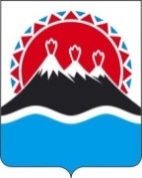 АГЕНТСТВО ИНВЕСТИЦИЙ И ПРЕДПРИНИМАТЕЛЬСТВА КАМЧАТСКОГО КРАЯОб утверждении порядка предоставления субсидий субъектам малого и среднего предпринимательства в целях возмещения части затрат, связанных с осуществлением деятельности в сфере туризмаПриложение к приказу Агентства инвестиций и предпринимательства Камчатского края от __.__.2019 № __-пПриложение 1 к Порядку о предоставлении субсидий субъектам малого и среднего предпринимательства в целях возмещения части затрат, связанных с осуществлением деятельности в сфере туризмаПриложение 2к Порядку о предоставлении субсидий субъектам малого и среднего предпринимательства в целях возмещения части затрат, связанных с осуществлением деятельности в сфере туризмаПриложение 2к Порядку о предоставлении субсидий субъектам малого и среднего предпринимательства в целях возмещения части затрат, связанных с осуществлением деятельности в сфере туризмаВ Агентство инвестиций и предпринимательства Камчатского края»В Агентство инвестиций и предпринимательства Камчатского края»Ф.И.О. индивидуального предпринимателя, главы крестьянского (фермерского) хозяйстваИННОГРНИПконтактный телефонВыручка от реализации товаров (работ, услуг) за предшествующий календарный год без учета налога на добавленную стоимость составила (руб.)(для зарегистрированного в текущем году субъекта малого(среднего) предпринимательства-  за период с даты регистрации по дату обращения за предоставлением субсидии);Среднесписочная численность работников за предшествующий календарный год составила (чел.)(для зарегистрированного в текущем году субъекта малого(среднего) предпринимательства - за период с даты регистрации по дату обращения за предоставлением субсидии)Сумма налогов, сборов, страховых взносов, уплаченных в бюджетную систему РФ за предшествующий календарный год (руб.)Режим налогообложения, применяемый в текущем году (ОСНО, УСН, ЕНВД, ПСН, ЕСХН)Наименование банкар/ск/сБИКАдрес электронной почтыФ.И.О. индивидуального предпринимателя, главы крестьянского (фермерского) хозяйстваподписьдатаПриложение № 1к Заявлению на предоставление субсидии субъектам малого и среднего предпринимательства в целях возмещения части затрат, связанных с осуществлением деятельности в сфере туризма (для индивидуального предпринимателя, главы крестьянского (фермерского) хозяйства)Приложение № 2к Заявлению на предоставление субсидии субъектам малого и среднего предпринимательства в целях возмещения части затрат, связанных с осуществлением деятельности в сфере туризма(для индивидуального предпринимателя, главы крестьянского (фермерского) хозяйства)Приложение 3к Порядку о предоставлении субсидий субъектам малого и среднего предпринимательства в целях возмещения части затрат, связанных с осуществлением деятельности в сфере туризма Приложение 4к Порядку о предоставлении субсидий субъектам малого и среднего предпринимательства в целях возмещения части затрат, связанных с осуществлением деятельности в сфере туризмаПриложение 4к Порядку о предоставлении субсидий субъектам малого и среднего предпринимательства в целях возмещения части затрат, связанных с осуществлением деятельности в сфере туризмаВ Агентство инвестиций и предпринимательства Камчатского краяВ Агентство инвестиций и предпринимательства Камчатского краяФ.И.О. руководителя, должность,наименование юридического лицаИНН/КППОГРНКонтактный телефонВыручка от реализации товаров (работ, услуг) за предшествующий календарный год без учета налога на добавленную стоимость составила (руб.) (для зарегистрированного в текущем году субъекта малого(среднего) предпринимательства-  за период с даты регистрации по дату обращения за предоставлением субсидии)Среднесписочная численность работников за предшествующий календарный год составила (чел.)(для зарегистрированного в текущем году субъекта малого(среднего) предпринимательства-  за период с даты регистрации по дату обращения за предоставлением субсидии)Сумма налогов, сборов, страховых взносов, уплаченных в бюджетную систему РФ за предшествующий календарный год (руб.)Режим налогообложения, применяемый в текущем году (ОСНО, УСН, ЕНВД, ПСН, ЕСХН)Суммарная доля участия Российской Федерации, субъектов Российской Федерации, муниципальных образований, общественных и религиозных организаций (объединений), благотворительных и иных фондов в уставном (складочном) капитале (паевом фонде) составляет (%)Суммарная доля участия иностранных юридических лиц в уставном (складочном) капитале (паевом фонде) составляет (%)Суммарная доля участия, принадлежащая одному или нескольким юридическим лицам, не являющимся субъектами малого и среднего предпринимательства, в уставном (складочном) капитале (паевом фонде) составляет (%)Информация о количестве юридических лиц –участниках, акционерах заявителяНаименование банкар/ск/сБИКАдрес электронной почтыдолжность и Ф.И.О. руководителя юридического лицаподписьдатаПриложение № 1к Заявлению на предоставление субсидии субъектам малого и среднего предпринимательства в целях возмещения части затрат, связанных с осуществлением деятельности в сфере туризма (для юридического лица)Приложение № 2к Заявлению на предоставление субсидии субъектам малого и среднего предпринимательства в целях возмещения части затрат, связанных с осуществлением деятельности в сфере туризма (для юридического лица)индивидуальный предприниматель, глава крестьянского (фермерского) хозяйства или должность руководителя юридического лицаподписьдата